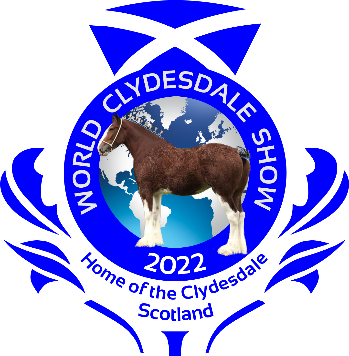 PERTH FOAL SHOW            (All proceeds will be donated to the World Clydesdale Show 2022)  Saturday 30th October 2021                                               Netherton EquestrianNetherton FarmAberargiePerthshirePH2 9NEby kind permission of the Wilkie FamilyTo be Judged by, Mr Alistair Christie - Dalfoil    Judging will commence not before 10am             (commentated by, Mrs Delma Nulty, Derbyshire)        (Class 1 times to be confirmed, provisionally 9.30am)Exhibitor numbers can be collected on the morning of the show from the Secretary.Perth Foal Show is affiliated to The Clydesdale Horse Society and Shields awarded by The Society where applicable.Catering Facilities:- 		Hot food & drink will be on sale.  				Bar available on site.Catalogues:- 			Will be on sale priced at £3.00Chairman:- 	Ronald Brewster, Bandirran Stud, Drumbauchly Farm, Methven, Perth, Tel 07881 508508Secretary:-	Helen Carr, Bandirran Stud, Drumbauchly Farm, Methven, Perth 07740 871648Class ListClass 1	Dressage (British Dressage Prelim 7 2016)(class dependant on entries and to be judged by Mrs J Wilkie)Class 2	Any other breed heavy horse		(to be split by age/sex depending on entries)Class 3	Gelding 2 or 3yr oldClass 4	Geldings 4yrs and overClass 5	Colts 2yr oldClass 6	Colt or gelding yearlingClass 7	Mare 4yrs and over Class 8	Mare 3yr oldClass 9	Filly 2yr oldClass 10	Filly yearlingMale Senior ChampionFemale Senior Champion Overall Senior Champion(winner to receive £100 and sash, £50 reserve)Class 11	Young Handlers(to recognise the handlers ability in showing stock)(class to be judged by Mr Tom Brewster)Class 12	2 Wheeled Cart Class 13	Snr colt foal (1st Jan - 30th April)Class 14	Jnr colt foal (born on or after 1st May)Class 15	Snr filly foal (1st Jan – 30th April)Class 16	Jnr filly foal (born on or after 1st May) Male Foal ChampionFemale Foal ChampionOverall Foal Champion(winner to receive £100 and sash, £50 reserve)Supreme Overall Champion (winner to receive £250 and sash)Class 17	Novice ridden (not to have won 2 first prizes)(to be judged from the ground, the judge will not ride)Class 18	Open ridden(to be judged following HOYS format, but is NOT a qualifier)Class 18	Driving open performance class (not turnout) any vehicle, 2 or 4 wheeledEntry fee:- 	£10 per horse with the exception of Young Handler classes which has no entry fee.Entries will be taken on the day at double fee.Prizes:- 	Rosettes to 5th placeClydesdale Horse Society Shield and Rosette to be awarded to the best yearling or 2yr old colt of fillyYoung handlers - 1st prize winners to receive £25 all other exhibitors to receive £10Prize money for all classes will, for one year only, be donated to The Clydesdale World Show 2022. All ridden classes, and turnout/driving classes will be open to any heavy horse breed.The Clydesdale Horse Society Shield RulesAn engraved Shield is available for award at each affiliated show.  This is to be awarded to the best yearling or two year old colt or filly registered or eligible for registration with The Clydesdale Horse Society.A rosette is also awarded to the Shield winner by The Clydesdale Horse Society.In its lifetime, each animal may only win one shield and so the judge must choose the best eligible animal from non-shield winnersYoung Handler Rules This competition is held under the auspices of the Clydesdale Horse Society and governed by their rules. Young Handlers must be aged 12 to 16 on the day of the qualifying show. Handlers may compete in any number of Young Handlers classes in any year but they may only qualify once in any given year. If the handlers placed in the class have already qualified in 2021 then the qualifying place must go down the line to the first available non-qualifier. Only animals that have already competed in the show may be used in the class. No entire colts are allowed. Judging of this class is not on the merits of the animals – it is to be on the quality of the stockmanship, showmanship and handling in the show ring by the young handler. Entrants must be suitably dressed, no blue denims.Entrants will be expected to walk and trot their animals as requested. No outside assistance should be given unless in difficulties. Grooms must stay out of the circle of the ring. Young handlers may still compete in the final at The Royal Highland Show although they may be aged 17 by that point. 